                                      REGULAMIN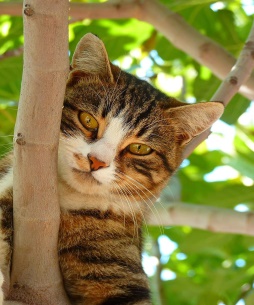  VII REGIONALNEGO KONKURSU CZYTELNICZO - PLASTYCZNEGODLA UCZNIÓW KLAS 2-5 SZKÓŁ PODSTAWOWYCH  „Z KOTEM MI DO TWARZY”I. ORGANIZATORZY:Szkoła Podstawowa nr 29 z Oddziałami Sportowymi im. Alfreda Szklarskiego w Dąbrowie Górniczejul. Morcinka 441-303 Dąbrowa Górnicza Nr tel. (032) 268-86-02, E-mail:  sp29dg@onet.plMiejska Biblioteka Publiczna w Dąbrowie Górniczej Filia nr 5ul. J. Piłsudskiego 3241-303 Dąbrowa Górnicza Miejska Biblioteka Publiczna w Dąbrowie Górniczej Filia nr 3ul. Wybickiego 3a 41-303 Dąbrowa Górnicza Pedagogiczna Biblioteka WojewódzkaFilia w Dąbrowie Górniczejul. Legionów Polskich 6941-300 Dąbrowa GórniczaZespół Szkolno –Przedszkolny nr 2 Dąbrowie Górniczej.Mieszka I 2042-520 Dąbrowa GórniczaOsoby odpowiedzialne: Katarzyna Paliga, Anna Bączyńska, Urszula Nowacka, Małgorzata Purzyńska, Katarzyna Czyżewska, Wioletta Holi.II. PATRONI KONKURSU :Waldemar CichońWydawnictwo Żwakowskie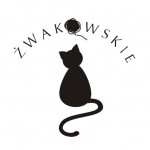 Centrum Doskonalenia Nauczycieli w Sosnowcu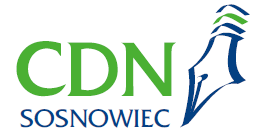 Wyższa Szkoła Humanitas w Sosnowcu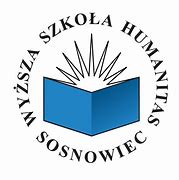  III.  TERMIN KONKURSU:Termin nadsyłania prac konkursowych – 22 listopada 2021 r. (PONIEDZIAŁEK) – pocztą na adres:  Miejska Biblioteka Publiczna w Dąbrowie Górniczej Filia nr 5ul. J. Piłsudskiego 3241-303 Dąbrowa Górnicza Z dopiskiem „KONKURS: Z KOTEM MI DO TWARZY”Prace można również dostarczyć osobiście na w/w adres w godzinach pracy biblioteki.IV. ADRESACI KONKURSU:Uczniowie klas 2-5 szkół podstawowych.V. CELE KONKURSU:sprawdzenie stopnia znajomości treści książek przygód o Cukierku;kształcenie umiejętności czytania ze zrozumieniem;poszerzenie zasobu słownictwa dzieci;Rozbudzanie i kształtowanie wyobraźni uczniów poprzez tworzenie prac plastycznych;Rozwijanie zainteresowań, umiejętności plastycznych i kreatywności (w tym w szczególności tworzenia komiksu);propagowanie aktywności i kultury czytelniczej poprzez korzystanie 
z biblioteki szkolnej, biblioteki publicznej;popularyzacja czytelnictwa ;rozbudzanie pasji czytelniczych oraz zamiłowania do literatury;uaktywnienie uczniów poprzez udział w konkursach;kształtowanie zdolności manualnych;rozwijanie zainteresowań artystycznych.VI. ZASADY PZEPROWADZENIA KONKURSU:Każdy uczestnik przygotowuje KOMIKS. Komiks składać się ma z 8-12 kadrów (okienek) opatrzonych ilustracjami. Treścią komiksu ma być własna (autorska) opowieść oparta na wybranej przygodzie kota Cukierka z książki „Cukierku, Ty łobuzie!” Waldemara CichoniaWymagania techniczne pracy :  wykonana w formacie A3, technika dowolnaDo konkursu z jednej placówki może zgłosić się maksymalnie 2 uczniów. Konkurs oceni Komisja Konkursowa (pracownicy MBP w Dąbrowie Górniczej oraz PBW Filia w Dąbrowie Górniczej, pracownik Wyższej Szkoły Humanitas 
w Sosnowcu). Opiekun merytoryczny zobowiązany jest przesłać wraz z pracą konkursową wszelkie niezbędne zgody załączone do Regulaminu.Nagrody rzeczowe dla laureatów i dyplomy uczestnictwa zostaną przesłane na adres placówek biorących udział w konkursie, bądź dostarczone do sekretariatu szkoły.Wyniki konkursu zostaną opublikowane na stronach i mediach społecznościowych organizatorów i patronów konkursu do dnia 25.11.2021 r. W sytuacji spornej ostateczną decyzję podejmuje Organizator konkursu.WSZYSCY UCZESTNICY KONKURSU BĘDĄ MIELI MOŻLIWOŚĆ SPOTKANIA ONLINE Z AUTOREM KSIĄZEK O CUKIERKU- WALDEMAREM CICHONIEM NA PLATFORMIE  LIVEWEBINAR W DNIU 25.11.2021 R., GODZ. 11:00. W TYM CELU NIEZBĘDNE JEST PRZESŁANIE WRAZ ZE ZGŁOSZENIEM ADRESÓW E-MAILOWYCH NAUCZYCIELI I UCZESTNIKÓW KONKURSU.ZE WZGLĘDU NA SYTUACJĘ EPIDEMICZNĄ ORGANIZATOR ZASTRZEGA SOBIE PRAWO ZMIANY W/W TERMINU, O CZYM WCZEŚNIEJ ZOSTANĄ POINFORMOWANI UCZESTNICY.W razie pytań proszę o kontakt e-mail: sp29kp@interia.pl lub tel. 322688602 wew. 128 Serdecznie zachęcamy do udziału w konkursie.Załącznik 1Zgoda opiekuna prawnego (rodzica) na udział w konkursie	Wyrażam zgodę na udział mojego dziecka ………………………………...........................................………………………………………
w VII Regionalnym Konkursie Czytelniczo-Plastycznym „ Z kotem mi do twarzy” .………………………………………………………….(data i czytelny podpis opiekuna prawnego/ rodzica)OŚWIADCZENIEOświadczam, iż przekazana prace konkursowe nie naruszają majątkowych i osobistych praw autorskich osób trzecich. ...................................................(podpis autora pracy)Wyrażam zgodę/Nie wyrażam zgody*na nieodpłatną publikację: imienia, nazwiska, wieku, klasy, szkoły, zdjęć prac konkursowych, wizerunku utrwalonego w postaci zdjęć i nagrań, na stronach internetowych oraz mediach społecznościowych:  SP 29 w Dąbrowie Górniczej, MBP F5, F3 w Dąbrowie Górniczej, PBW Filia w Dąbrowie Górniczej, CDN w Sosnowcu, WSH w Sosnowcu, Oficjalnej stronie autora Waldemara Cichonia i Kota Cukierka , TV, prasie i powstałych publikacjach, dyplomach, plakatach oraz tablicach ściennych w siedzibach organizatorów.....................................................................Data i podpis rodzica/opiekuna prawnego* Zgodnie z art.13 RODO informujemy, że administratorem Państwa danych osobowych jest Szkoła Podstawowa nr 29 z Oddziałami Sportowymi im. A. Szklarskiego w Dąbrowie Górniczej. Mają Państwo prawo do wglądu w swoje dane, do ich poprawiania, uzupełniania, ograniczenia ich przetwarzania, wniesienia sprzeciwu wobec ich przetwarzania lub żądania ich usunięcia. Pełną informację dotyczącą ochrony danych osobowych w Szkole Podstawowej nr 29 z Oddziałami Sportowymi im. A. Szklarskiego znajdziecie Państwo na naszej stronie internetowej.Karta zgłoszeniado konkursu „Z kotem mi do twarzy”1 uczestnik Imię i nazwisko ucznia ……………………………………………………………….Klasa ………………………………………………………………………………….Szkoła ……………………………………………………………………………………………………………………………………………………………………………Wiek ucznia……………………………………………………………………………Opiekun ……………………………………………………………………………….Adres e-mail nauczyciela zgłaszającego ucznia: ………………………………………………………………………………………..Adres e-mail uczestnika:………………………………………………………………………………………..2 uczestnik Imię i nazwisko ucznia ……………………………………………………………….Klasa ………………………………………………………………………………….Szkoła ……………………………………………………………………………………………………………………………………………………………………………Wiek ucznia……………………………………………………………………………Opiekun ……………………………………………………………………………….Adres e-mail nauczyciela zgłaszającego ucznia: ………………………………………………………………………………………..Adres e-mail uczestnika:………………………………………………………………………………………..* Zgodnie z art.13 RODO informujemy, że administratorem Państwa danych osobowych jest Szkoła Podstawowa nr 29 z Oddziałami Sportowymi im. A. Szklarskiego w Dąbrowie Górniczej. Mają Państwo prawo do wglądu w swoje dane, do ich poprawiania, uzupełniania, ograniczenia ich przetwarzania, wniesienia sprzeciwu wobec ich przetwarzania lub żądania ich usunięcia. Pełną informację dotyczącą ochrony danych osobowych w Szkole Podstawowej nr 29 z Oddziałami Sportowymi im. A. Szklarskiego znajdziecie Państwo na naszej stronie internetowej.